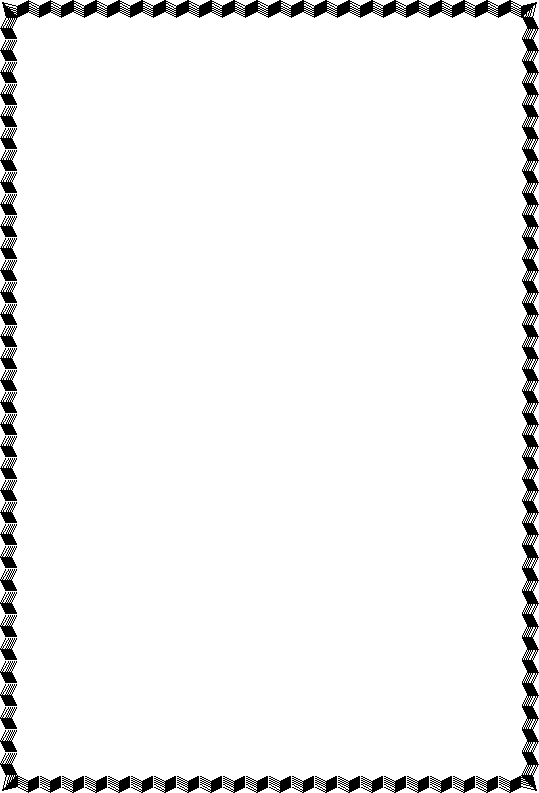 Вищий навчальний заклад Укоопспілки«ПОЛТАВСЬКИЙ УНІВЕРСИТЕТ ЕКОНОМІКИ І ТОРГІВЛІ» (ПУЕТ)Кафедра фінансів та банківської справиГ. М. Сидоренко-Мельник, О. В. ТимошенкоПРОГРАМА ТА МЕТОДИЧНІ РЕКОМЕНДАЦІЇ З ОРГАНІЗАЦІЇТА ПРОХОДЖЕННЯ ВИРОБНИЧОЇ   ПРАКТИКИстудентами спеціальності 072 Фінанси, банківська справа та страхування освітня програма «Фінанси і кредит» ступеня магістраПолтава ПУЕТ 2023Автори:	Г. М. Сидоренко-Мельник, к. е. н., доцент, доцент кафедри фінансів та банківської справи Вищого навчального закладу Укоопспілки «Полтавський університет економіки і торгівлі»; О. В. Тимошенко, к. е. н., доцент кафедри фінансів та банківської справи Вищого навчального закладу Укоопспілки «Полтавський університет економіки і торгівлі».Рецензенти: П. А. Кропивка, директор Департаменту фінансів Полтавської обласної державної адміністрації;В. Д. Чумак, к. е. н., доцент, завідувач кафедри фінансів і кредиту Полтавської державної аграрної академіїРекомендовано до видання, розміщення в електронній бібліотеці та використання в освітньому процесі вченою радою ПУЕТ Програма та методичні рекомендації з організації та проходження виробничої практики студентами спеціальності 072 Фінанси, банківська справа та страхування освітня програма «Фінанси і кредит» ступеня магістра / Г. М. Сидоренко-Мельник, О. В. Тимошенко. – Полтава : ПУЕТ, 2023. – 38 с.Відповідальні за зміст навчально-методичного видання автори, рецензенти та завідувач кафедри фінансів та банківської справи О. В. ЯрішПовне чи часткове відтворення, тиражування, передрук і розповсюдження цього видання без дозволу Вищого навчального закладу Укоопспілки«Полтавський університет економіки і торгівлі»ЗАБОРОНЕНО© Вищий навчальний заклад Укоопспілки«Полтавський університет економіки і торгівлі», 2023ЗМІСТВСТУППрактика студентів закладів вищої освіти є невід’ємною складовою освітньо-професійної програми підготовки фахівців. Практична підготовка студентів спрямована на закріплення теоретичних знань, отриманих за час навчання, розвиток і вдосконалення практичних навичок та вмінь за відповідною спеціальністю, набуття здатності вільно орієнтуватися і конкурувати на ринку праці.Підготовка кваліфікованих фахівців передбачає проходження виробничої практики студентами відповідно до освітньо-кваліфікаційної характеристики магістра зі спеціальності 072 Фінанси, банківська справа та страхування, що дозволить гнучко поєднувати наукові погляди на суспільні та економічні явища сьогодення з фундаментальними знаннями та створювати умови для їх практичного втілення в господарську практику.Виробнича практика має комплексний характер і покликана систематизувати у студентів-випускників спеціальні знання, вміння та навички на рівні, достатньому для виконання професійних обов’язків, та завдань творчого характеру, передбачених для первинних посад магістрів у фінансових службах підприємств (установ, організацій).Практична підготовка студентів забезпечує тісний взаємозв’язок теоретичного та практичного навчання; послідовне накопичення практичних навичок і закріплення теоретичних знань у їх прикладному аспекті; диференціацію баз практики залежно від професійної спрямованості студентів, що сформувалася в них упродовж теоретичної підготовки.Враховуючи реалії сьогодення та наявність обмежень з реалізації оф-лайн формату (пандемія, воєнний стан і т.п.) виробнича практика може бути здійснена у форматі он-лайн.Виконання завдань виробничої практики супроводжується постійним контролем за якістю набутих студентами знань і практичних умінь, спостереженням за окремими етапами їх самостійної роботи, оцінкою наполегливості та здатності творчого опанування студентами-магістрами потоку економічної інформації.4	- © ПУЕТ -МЕТА ТА ЗАВДАННЯ ПРАКТИКИМетою практики є розширення, поглиблення, систематизація й закріплення теоретичних знань і практичних навичок та вмінь сту- дентів, необхідних для майбутньої фахової діяльності за допомогою безпосереднього виконання (або участі у виконанні) професійних завдань фінансового характеру.Завданнями практики є:ознайомлення із сучасними формами та методами організації фінансової роботи на підприємствах різних форм власності й госпо- дарювання, в органах державного управління, бюджетних і фінансо- вих організаціях та установах, у тому числі в сфері фінансового посередництва;набуття вмінь і навичок за напрямами майбутньої професійної діяльності і ході розв’язання науково-практичних, інформаційно-по- шукових та інших завдань;самостійне виконання всіх видів розрахунків, аналітичних, звіт- них та планових робіт, що входять до обов’язків фінансового мене- джера, з подальшим формуванням кваліфікованих висновків і під- готовкою відповідних управлінських рішень;ознайомлення із сучасними інформаційними технологіями в ор- ганізації фінансової діяльності;набуття студентами інформаційних та методичних навичок наукових досліджень, умінь здійснення системних комплексних розроблень на межі різних дисциплін та їх упровадження у практику;формування у студентів здатності до прийняття самостійних управлінських рішень;набуття досвіду розроблення пропозицій щодо поліпшення ді- яльності та фінансового оздоровлення підприємства (організації, ус- танови);оволодіння навичками практичної діяльності у фінансовій сфері та набуття досвіду ділових відносин;виховання внутрішньої потреби постійного оновлення та збага- чення професійних знань і творчого їх застосування у практичній ді- яльності.У результаті проходження виробничої практики студенти повиннізнати:загальні виробничі функції та типові завдання діяльності під- приємства (фінансової установи, організації), оволодіти конкретним їх© ПУЕТ -	5змістом (організаційною, технологічною, прогностичною, контроль- ною, технічною, дослідницькою функцією фінансиста);функціональні обов’язки фінансового менеджера, помічника головного бухгалтера з фінансових питань, економіста-фінансиста, фінансового аналітика, фінансового директора, спеціалістів Державної казначейської служби України, Державної податкової служби Ук- раїни, департаментів фінансів обласних державних адміністрацій, фінансових управлінь міських, районних державних адміністрацій та виконавчих комітетів міських рад;основні законодавчі акти, нормативні, інструктивні та методичні матеріали із професійних завдань фінансового характеру, що вико- нувалися під час практики;уміти:аналізувати фінансові аспекти будь-яких проблемних питань суб’єкта господарювання;розробляти альтернативні варіанти фінансових рішень і за допомогою сучасних методів аналізу обирати найкращі з них;на основі знань фінансового механізму функціонування підпри- ємства (фінансової установи, організації) запропонувати шляхи забез- печення раціонального поповнення й використання його фінансових ресурсів, підвищення ефективності діяльності та досягнення достат- нього рівня фінансової безпеки;розробляти фінансові плани, прогнози, антикризові заходи тощо;об’єктивно оцінювати фінансові аспекти суспільних подій та явищ і прогнозувати їх наслідки;набувати та застосовувати нові знання щодо інновацій і соці- альних технологій у фінансовій сфері;здійснювати ефективну комунікаційну взаємодію, у тому числі засобами інформаційних технологій;застосовувати на практиці норми законодавства та захищати свої права;використовувати базові психолого-педагогічні знання для ус- пішної діяльності у трудовому колективі;мати навички:розроблення фінансової політики підприємства (фінансової установи, організації);6	- © ПУЕТ -виконання функцій фінансового менеджера, помічника головно- го бухгалтера з фінансових питань, економіста-фінансиста, фінансо- вого аналітика, страхового агента, фінансового директора, спеціалістів Державної казначейської служби України, Державної податкової служби України, департаментів фінансів обласних державних адмі- ністрацій, фінансових управлінь міських, районних державних адмі- ністрацій та виконавчих комітетів міських рад;підготовки окремих фінансових рішень, здійснення фінансових розрахунків;оформлення різноманітних фінансових документів;розумної поведінки в міжособистісних стосунках відповідно до загальнолюдських норм моралі.БАЗИ ПРАКТИКИ ТА РОБОЧІ МІСЦЯ СТУДЕНТІВБазами виробничої практики можуть бути сучасні підприємства різних видів економічної діяльності, страхові компанії та інші фінансові установи, а також органи Державної казначейської служби України, Державної податкової служби України, департаменти фінансів обласних державних адміністрацій, фінансові управління обласних, районних державних адміністрацій та фінансові управління органів місцевого самоврядування. Студенти мають право самостійно, після погодження з кафедрою, обирати місце проходження практики. Формування мережі баз практики здійснюється шляхом укладання договорів зі спілками споживчих товариств, підприємствами всіх форм власності, державними установами та фінансовими установами.Робочі місця студента-практиканта визначаються безпосередньо на базі проходження практики відповідно до програми практики, графіка її виконання, термінів та етапів проходження практики. Посади, що можуть обіймати студенти під час практики: економіст-фінансист, фінансовий менеджер, помічник головного бухгалтера з фінансових питань, страховий агент, спеціаліст інших підрозділів перерахованих вище установ і організацій.Якщо підприємства, установи, в яких студент проходить практику, мають вакантні посади, то студент-практикант може бути зарахований штатним працівником з оплатою відповідно до штатного розпису. При цьому не менше ніж 50 % часу відводиться на виконання практики та© ПУЕТ -	7складання звіту із практики, а 50 % часу – на виконання посадових обов’язків. Використання студентів на посадах, що не передбачені програмою практики і не відповідають їх фаху, не допускається.У разі зарахування студентів на штатні посади на час проходження практики на них розповсюджуються:законодавство України про працю;правила внутрішнього трудового розпорядку підприємства (установи, організації).На студентів, які не зараховуються на штатні посади, також розповсюджуються правила внутрішнього трудового розпорядку підприємства.ОРГАНІЗАЦІЯ ТА КЕРІВНИЦТВО ПРАКТИКОЮДля допуску до практики студент повинен повністю виконати ви- моги теоретичної частини навчального плану, взяти участь в інструк- тивних зборах, на яких одержати необхідні консультації, й отримати:направлення на практику (надається  Центром зв’язків із виробництвом ПУЕТ);документи «Відмітки про проходження практики», «Відгук і оцінка роботи здобувача вищої освіти на практиці» (форма документів наведена у додатках Б, В);програму практики – на кафедрі фінансів та банківської справи;завдання для підготовки звіту з практики – у наукового керів- ника кваліфікаційної роботи.Студент повинен прибути на базу практики не пізніше 9 години ранку першого її дня, представитися керівництву підприємства й керівнику практики, у відділі кадрів оформити наказ про зарахування, пройти всі види інструктажу з техніки безпеки та охорони праці, озна- йомитися із правилами внутрішнього розпорядку. Із керівником прак- тики на підприємстві (в організації, установі) узгоджується графік проходження виробничої практики, в якому конкретизуються робочі місця, окремі завдання, строки їх виконання та інші умови.Робочий день практиканта – 8 годин за п’ятиденного робочого тижня.Студент зобов’язаний:вивчити програму практики та дотримуватися методичних ре- комендацій з її проходження;своєчасно розпочати проходження практики та завершити вико- нання її програми згідно з термінами, передбаченими графіком ос- вітнього процесу. У разі, якщо підприємство (фінансова установа, організація), куди студент направляється на практику, з будь-яких причин не може забезпечити проходження практики, студент повинен у той же день повідомити про це кафедру та Центр зв’язків із вироб- ництвом ПУЕТ;пройти вхідний та інструктаж на робочому місці з охорони пра- ці та техніки безпеки, чітко дотримуватися цих правил протягом тер- міна практики;підпорядковуватися чинним на підприємстві (фінансовій уста- нові, організації) правилам внутрішнього розпорядку;за умови роботи на посаді виконувати всі функції, передбачені посадовою інструкцією;за умови проходження практики стажером виконувати доручені йому завдання, нести відповідальність за виконану роботу та її резуль- тати нарівні з працівниками підприємства. Адміністрація бази прак- тики має право залучати студента до виконання (або участі у вико- нанні) професійних завдань та обов’язків;повністю виконати завдання, передбачені програмою практики;виконувати вказівки керівника практики від підприємства (фі- нансової установи, організації);не розголошувати комерційну таємницю та службову інфор- мацію;систематично підбирати матеріал для звіту із практики;гідно представляти Вищий навчальний заклад Укоопспілки«Полтавський університет економіки і торгівлі»;наприкінці практики одержати характеристику-атестацію, склас- ти й подати на кафедру фінансів та банківської справи звіт про проходження практики для перевірки керівнику від університету;захистити звіт із проходження практики.Загальне керівництво практикою студентів спеціальності Фінанси і кредит здійснює Центр зв’язків із виробництвом ПУЕТ. Навчально- методичне керівництво практикою студентів здійснює випускова кафедра фінансів та банківської справи.Обов’язками Центру зв’язків із виробництвом є:забезпечення проведення разом із кафедрою всіх організаційних заходів перед від’їздом студентів на практику (проведення інструк© ПУЕТ -	9тажу про порядок проходження практики, забезпечення студента- практиканта необхідною документацією);узгодження організаційних питань із базами практики і прове- дення разом із кафедрою роботи з керівниками практики від підпри- ємств, установ та організацій;здійснення контролю за забезпеченням нормальних умов праці студентів та проведення з ними обов’язкових інструктажів з охорони праці та техніки безпеки.Основними обов’язками кафедри фінансів та банківської справи є:розроблення програми практики та забезпечення нею студентів;призначення керівників практики від університету;проведення захисту результатів практики;підготовка інформації про результати проходження практики студентами на засіданнях кафедри;обговорення результатів проходження практики на засіданнях кафедри і прийняття рішень щодо поліпшення її організації.Основними обов’язками Інституту економіки, управління та інформаційних технологій є:контроль за своєчасною підготовкою студентами звітів із від- повідного виду практики;контроль за своєчасним захистом звітів із практики.Розподіл студентів на практику здійснюється Центром зв’язків із виробництвом.Керівництво практикою на місцях здійснюється компетентними, висококваліфікованими спеціалістами фінансових служб підприємств та установ на підставі договорів щодо проходження практики.Керівник практики від підприємства повинен:забезпечити вчасне зарахування студентів наказом у склад підприємства, проходження ними вхідного інструктажу з охорони праці та техніки безпеки;створити необхідні умови для якісного виконання студентами програми виробничої практики;відкорегувати й затвердити кожному студенту графік роботи;ознайомити студентів з організацією роботи в підрозділі та на конкретній посаді, допомагати їм виконувати всі завдання, навчити практикантів раціональним методам роботи;10	- © ПУЕТ -забезпечувати нормальні умови праці та техніки безпеки;надавати студентам всебічну допомогу у виконанні ними служ- бових обов’язків, забезпечувати їх необхідною бухгалтерською, фі- нансовою, статистичною звітністю, фінансово-аналітичною та іншою інформацією, чинними інструктивними та нормативними докумен- тами;скласти виробничу характеристику-атестацію (відгук і оцінка роботи здобувача вищої освіти на практиці) на студента-практиканта, у якій повинна бути обґрунтована оцінка проходження практики через відображення точки зору на:а) рівень підготовленості випускника до професійної діяльності за теоретичними знаннями та практичними вміннями;б) ставлення студента до роботи, його організованість і дисциплі- нованість;в) уміння працювати в колективі, рівень комунікабельності й ак- тивності, громадську позицію та інші особисті риси, що проя- вились під час практики.ПІДВЕДЕННЯ ПІДСУМКІВ ПРАКТИЧНОЇ ПІДГОТОВКИПісля закінчення терміну кожної практики студенти звітують про виконання програми практики. Обов’язковою формою звітності є звіт з практики, структуру та вимоги до якого визначаються Програмою та методичними рекомендаціями щодо проходження виробничої практики. Титульний аркуш звіту з практики оформлюється відповідно до додатка А до Програми та методичних рекомендацій щодо проходження практики. Другою сторінкою звіту має бути «Відмітки про проходження практики» (додаток Б), третьою сторінкою – «Відгук і оцінка роботи здобувача вищої освіти на практиці» (додаток В). Звіт з практики захищається здобувачем вищої освіти в комісії, призначеній завідувачем кафедри та/або гарантом освітньої програми. Захист програмних результатів проходження практики відбувається згідно з графіком освітнього процесу. Оцінка за практику вноситься у відомість обліку успішності й залікову книжку студента та засвідчується підписами членів комісії. Студенту, який не виконав програму практики без поважних причин або отримав негативну оцінку з практики, може бути надано право на проходження практики повторно при виконанні умов визначених закладом вищої освіти.- © ПУЕТ -	11Відгук і оцінка роботи здобувача вищої освіти на практиці надає керівник практики від виробництва та засвідчує своїм підписом і печаткою підприємства (фінансової установи, організації).До виїзду на практику:складається проект календарного плану практики, що уточняється на місці керівником практики від бази практики;керівником практики від кафедри визначаються програмні питання студенту-практиканту відповідно до змісту практики й теми кваліфікаційної роботи.ПРОГРАМНІ ПИТАННЯ ТА СТРУКТУРА ЗВІТУ ІЗ ПРОХОДЖЕННЯ СТУДЕНТАМИ ВИРОБНИЧОЇ ПРАКТИКИНА ПІДПРИЄМСТВАХ ТА ІНШИХ БАЗАХ ПРАКТИКИРезультати проходження студентом виробничої практики оформ- люються у вигляді звіту.Структура звіту з виробничої практики на підприємствах (фінан- сових установах, організаціях) містить:ВступОрганізаційно-правові засади діяльності підприємства (фінан- сової установи, організації):програмне питанняпрограмне питанняпрограмне питанняпрограмне питання ВисновкиСписок використаних інформаційних джерел ДодаткиУ вступі студентом має бути обґрунтовано актуальність прохо- дження виробничої практики, визначено мету та коло завдань, поставлених програмою практики і виконаних під час її проходження.У розділі «Організаційно-правові засади діяльності підприєм- ства (фінансової установи, організації)» студент має вивчити орга- нізаційно-правові засади підприємства (фінансової установи, орга- нізації). Студенту-практиканту необхідно ознайомитися з юридичним12	- © ПУЕТ -статусом підприємства (фінансової установи, організації), його місією і структурною будовою, його партнерськими зв’язками та позицією на відповідному сегменті ринку.Юридичний статус підприємства (фінансової установи, органі- зації) містить опис таких елементів:повна і скорочена назва підприємства (фінансової установи, ор- ганізації);юридична адреса;форма власності;організаційно-правова форма;установчі документи;розмір статутного капіталу, а для акціонерних товариств також види, кількість і вартість акцій; перелік засновників і розмір їх часток у статутному капіталі;для банків: ліцензії, дозволи, що має банк на здійснення різних видів діяльності; наявність філій, відділень, а також дочірніх установ (страхові компанії, компанії з управління активами тощо) та короткі відомості про них.Місію характеризують цілі, види діяльності та продукція (послуги) підприємства (фінансової установи, організації). Місію банку характеризують цілі та основні напрями діяльності банку (види обслуговування корпоративних клієнтів, суб’єктів малого та середнього бізнесу, фізичних осіб, а також послуги, що надаються іншим фінансовим установам). Надаючи аналогічні характеристики таким базам практики, як орга- ни Державної казначейської служби України, Державної податкової служби України, департаменти фінансів обласних державних адмі- ністрацій, фінансові управління міських, районних державних адмі- ністрацій та виконавчі комітети міських рад, слід також обов’язково враховувати їх специфіку: зміст, передбачених законодавством Ук- раїни функцій і послуг, структурну побудову та організацію управ- ління.У звіті з практики досліджуються й систематизовано викладаються чотири програмні питання, визначені керівником практики від уні- верситету індивідуально кожному студенту-практиканту.У висновках студент наводить аналітичну оцінку діяльності під- приємства (фінансової установи, організації), викладає власні думки про результати практики, перелічує основні пропозиції, зроблені са- мостійно.- © ПУЕТ -	13Звіт за результатами практики складається кожним студентом са- мостійно та містить основну текстову частину обсягом 30–45 сторінок стандартних аркушів папера без урахування списку використаних інформаційних джерел та додатків, котрі містять заповнені й опрацьо- вані документи, реєстри, форми фінансової звітності, аналітичні таб- лиці, розрахунки тощо.Програмні питання для студентів, які проходять практику на підприємствахЗ’ясувати чи є структура майна (активів) підприємства раціональ- ною та визначити фактори її оптимізації.Проаналізувати структуру активів підприємства з точки зору їх ліквідності та пояснити її вплив на ефективність його діяльності.Охарактеризувати ліквідність балансу підприємства та пояснити її взаємозв’язок із станом його платоспроможності. Установити чи відповідає структура активів і капіталу підпри- ємства «правилу золотого балансу» та «правилу золотого фінан- сування». Указати причини відхилень.Проаналізувати динаміку та структуру оборотних коштів підпри- ємства, а також виявити резерви їх поповнення на основі фактор- ного аналізу.Проаналізувати структуру необоротних активів підприємства в динаміці та охарактеризувати співвідношення власних і позикових джерел їх формування. Дослідити показники стану та руху основних засобів підприєм- ства, вказавши джерела їх формування.З’ясувати чи є структура капіталу (пасивів) підприємства раціо- нальною та визначити фактори її оптимізації.Проаналізувати ефективність використання капіталу підприємства та виявити резерви її зростання.З’ясувати динаміку обсягу, причини та економіко-правові наслід- ки дефіциту чистих активів і дефіциту власного оборотного капі- талу на підприємстві.Виявити основні тенденції зміни у структурі оборотного капіталу підприємства та обґрунтувати шляхи його поповнення за рахунок власних внутрішніх джерел.оаналізувати взаємозв’язок ліквідності, фінансової стійкості та ефективності використання капіталу підприємства.14	- © ПУЕТ -На основі методу балансової ув’язки проаналізувати фактори формування чистого прибутку (збитку) підприємства та визначити показники рентабельності (збитковості) активів, власного капіталу та основного виду діяльності.Виявити ознаки фінансової кризи на підприємстві та охарактери- зувати глибину її розвитку.Оцінити санаційну спроможність підприємства на основі застосу- вання зарубіжних та вітчизняних моделей прогнозування бан- крутства.Виявити ознаки неплатоспроможності підприємства та розкрити її економіко-правові наслідки.Виявити тенденцію обсягу реалізації продукції підприємства й об- ґрунтувати зовнішні та внутрішні фактори, що її обумовили.Виявити сильні та слабкі сторони ділової активності підприємства.Визначити тривалість операційного та фінансового циклів підприємства та охарактеризувати їх вплив на обсяг його поточної фінансової потреби.Провести порівняльний аналіз дебіторської та кредиторської заборгованості підприємства.  Визначити рейтинг кредитоспроможності підприємства як потен- ційного позичальника.Порівняти наступні показники по підприємству із середніми по галузі: обсяг реалізації продукції, сума чистого прибутку (збитку), обсяг та рівень операційних витрат, рівень рентабельності операційної діяльності.На основі розрахунку ефекту фінансового левериджу виявити умови діяльності підприємства, за яких використання банківського кредиту буде ефективним.Охарактеризувати податкові витрати підприємства.Виявити резерви підвищення загального рівня платоспроможності підприємства на основі аналізу його факторного взаємозв’язку із рентабельністю оборотних активів, рентабельністю виручки та оборотністю поточних зобов’язань.Охарактеризувати рівень самофінансування діяльності підприємства та виявити фактори його підвищення. На основі факторного аналізу виявити вплив інфляції на фінансові результати діяльності підприємства.На основі часткових показників фінансової стійкості провести рейтингування трьох підприємств певної галузі з використанням методу відстаней.- © ПУЕТ -	15Визначити обсяг беззбиткової діяльності підприємства, а також абсолютну та відносну величину запасу його фінансової міцності.Визначити тип фінансової стійкості підприємства у звітному періоді, а також у коротко- і довгостроковій перспективі.Програмні питання для студентів, які проходять практику у страхових компаніяхРозкрити законодавчі основи регулювання страхової діяльності в Україні.Охарактеризувати основні організаційно-правові форми здійснення страхової діяльності.Охарактеризувати структуру й органи управління страховика.Проаналізувати ресурсний потенціал страхової компанії.Проаналізувати структуру активів страховика.Проаналізувати структуру капіталу страхової компанії.Проаналізувати динаміку складових доходів і витрат страхової компанії.Описати порядок формування фінансового результату від операційної діяльності страховика.Пояснити особливості формування доходів та витрат страховика від фінансової діяльності та діяльності від проведення інших операцій.Визначити фінансову надійність та платоспроможність страхової компанії.Класифікувати страхові послуги та вказати особливості реалізації окремих їх видів.Розкрити економічне значення збитковості страхової суми та навести методику її визначення.Визначити показники збитковості страхових операцій, індекс збитковості. Зробити висновки за результатами розрахунків.Вивчити та описати сучасні канали збуту страхових послуг.Охарактеризувати види інформаційних джерел та їх використання у страховому бізнесі.Розкрити принципи взаємовідносин учасників процесу страхування.Вивчити та описати комунікації в управлінні бізнес-процесами страховика.З’ясувати основні завдання маркетингової служби страховика.Розкрити підходи щодо класифікації, ідентифікації й оцінювання ризиків у страхуванні.З’ясувати функції, завдання та методи системи ризик-менеджменту страховика. Розкрити засади управління тарифною політикою та відбором ризиків на страхування.Розкрити сутність, принципи та етапи врегулювання страхових претензій.16	- © ПУЕТ -Вивчити та описати порядок виплати страхового відшкодування.Розкрити економічну сутність страхових резервів, їх види та складові.Дати характеристику складу джерел вхідних грошових потоків страхової компанії.Дати характеристику складу вихідних грошових потоків страховика у розрізі напрямів використання коштів.Проаналізувати фінансову надійність страховика та обґрунтувати шляхи її забезпечення. Проаналізувати платоспроможність страховика та обґрунтувати шляхи її забезпечення.Розкрити сутність перестрахування як методу забезпечення фінансової стійкості страховика.Охарактеризувати особливості оподаткування страхової діяльності.Програмні питання для студентів, які проходять практику в органах Державної податкової служби УкраїниОзнайомитися з законодавчими та нормативно-правовими документами, якими керуються працівники Державної фіскальної служби України  у своїй діяльності.Охарактеризувати посадові обов’язки та права фахівців територіального управління Державної фіскальної служби України.Описати головні завдання, права, функції та відповідальність конкретного підрозділу територіального управління Державної фіскальної служби України.Проаналізувати повноту виконання функцій структурними підрозділами бази практики.Підготувати посадову інструкцію старшого інспектора державного фіскального органу. Охарактеризувати джерела інформації для проведення аналізу діяльності територіального управління Державної фіскальної служби України з адміністрування загальнодержавних та місцевих податків і зборів, організації роботи з платниками податків.Проаналізувати організацію обліку платників податків та ведення їх особових рахунків.Описати порядок оформлення податкових повідомлень та вимог.Провести аналіз кількості платників податків юридичних та фізичних осіб за кожним податком та збором.Провести порівняльний аналіз оподаткування фізичних і юридичних осіб в розрізі окремих податкових платежів.Проаналізувати склад та структуру надходжень від прямих податків.Проаналізувати склад та структуру надходжень від непрямих  податків.- © ПУЕТ -	17Проаналізувати динаміку штрафних санкцій понесених платниками непрямих податків.Проаналізувати динаміку штрафних санкцій понесених платниками прямих податків.Проаналізувати виконання плану по сплаті непрямих податків (в розрізі видів податків).Проаналізувати виконання плану по сплаті прямих податків (в розрізі видів податків).Проаналізувати склад та структуру наданих податкових пільг при сплаті прямих податків.Проаналізувати склад та структуру наданих податкових пільг при сплаті непрямих податків.Провести аналіз адміністрування податків і зборів (на прикладі трьох податків або зборів).Оцінити склад та ефективність сплати місцевих податків і зборів. Проаналізувати динаміку сплати єдиного податку.Оцінити динаміку сплати податку на майно, відмінне від земельної ділянки; плати за землю, транспортного податку.Опанувати методи аудиту щодо перевірки податкової звітності (в розрізі податків і зборів). Проаналізувати результати проведених планових податкових перевірок працівниками територіального управління Державної фіскальної служби України.Проаналізувати результати проведених позапланових податкових перевірок працівниками територіального управління Державної фіскальної служби України.Провести аналіз динаміки правопорушень податкового законодавства в розрізі платників та видів податків і зборів.Проаналізувати основні заходи, що були запропоновані працівниками Територіального управління Державної фіскальної служби України за результатами проведених податкових перевірок.Провести аналіз оскаржених дій податкових органів.Описати основні програмні продукти, що використовуються в діяльності Державної фіскальної служби України з метою обліку платників податків.Описати основні програмні продукти, що використовуються в діяльності Державної фіскальної служби України з метою адміністрування податків і зборів.18	- © ПУЕТ -Програмні питання для студентів, які проходять практику в органах Державної казначейської служби України Ознайомитися з організаційною структурою та функціями установ Державного казначейства України та їх структурними підрозділами. Описати головні завдання, права, функції та відповідальність конкретного підрозділу територіального органу Державної казначейської служби України.Дослідити загальні положення щодо управління фінансовими ресурсами в системі установ Державної казначейської служби України. Ознайомитися з нормативно-правовими та інструктивними документами, що регламентують діяльність органів Державної казначейської служби України та їх окремих підрозділів.Дослідити сутність та порядок казначейської системи виконання державного і місцевих бюджетів. Розкрити механізм функціонування Державної казначейської служби України в режимі єдиного казначейського рахунку. Визначити роль єдиного казначейського рахунку щодо управління виконанням бюджетів за доходами і видатками та здійснення контролю за рухом бюджетних коштів.Дослідити сутність, значення та загальні аспекти функціонування платіжної системи як інструменту руху коштів, що перебувають у системі обліку єдиного казначейського рахунку.Дати характеристику бюджетним і небюджетним рахункам, що відкриваються в органах ДКСУ. Дослідити порядок відкриття бюджетних і небюджетних рахунків в органах ДКСУ. Обгрунтувати особливості відкриття небюджетних рахунків для підприємств, організацій, установ.Дослідити порядок казначейського обслуговування бюджетів за доходами. Обґрунтувати функції органів Державної казначейської служби України у процесі казначейського обслуговування бюджетів за доходами відповідно до «Порядку казначейського обслуговування доходів та інших надходжень державного бюджету», затвердженого наказом Міністерства фінансів України від 29.01.2013 за № 43.- © ПУЕТ -	19Дослідити порядок казначейського обслуговування Державного бюджету України за доходами у процесі здійснення операцій із зарахування платежів, операцій за надходженнями до загального та спеціального фондів державного бюджету; операцій з відшкодування податку на додану вартість і повернення надмірно та/або помилково сплачених платежів; операцій з коштами від повернення бюджетних позичок і кредитів, наданих під державні гарантії за рахунок загального фонду державного бюджету; операцій з власними надходженнями бюджетних установ та організацій; операцій з платежами, тимчасово віднесеними до доходів державного бюджету; операцій з виконання державного бюджету за доходами у ДКСУ.Розкрити механізм розподілу бюджетних коштів через систему органів ДКСУ. Дослідити порядок казначейського обслуговування Державного бюджету України за доходами у процесі здійснення операцій з платежами, які розподіляються між загальним і спеціальним фондами державного бюджету; операцій з платежами до бюджету, що розподіляються між державним і місцевими бюджетами.Дослідити порядок казначейського обслуговування місцевих бюджетів за доходами. Визначити особливості казначейського обслуговування місцевих бюджетів за доходами відповідно до порядку, який було затверджено Наказом Міністерства фінансів України від 23.08.2012 р. № 938.Заповнити основні види документів, що супроводжують процес казначейського обслуговування державного і місцевого бюджетів за доходами та додати їх до звіту.Дослідити взаємодію Державної казначейської служби України з Державною фіскальною службою України та іншими органами адміністрування податків і зборів у процесі обслуговування державного та місцевих бюджетів за доходами відповідно до наказу Міністерства доходів і зборів України та Міністерства фінансів України від 04.12.2013 №760/1031. Надати характеристику основних документів, що супроводжують ці взаємовідносини.Проаналізувати динаміку та структуру доходів Державного бюджету України за останні три роки. Оцінити частку надходжень бюджетних ресурсів області (регіону) до Державного бюджету України. Здійснити економічне обґрунтування причин отриманих змін і сформулювати висновки.20	- © ПУЕТ -Проаналізувати динаміку та структуру доходів місцевого бюджету за останні три роки. Оцінити частку надходжень бюджетних ресурсів регіону до місцевого бюджету у розрізі груп доходів бюджету. Оцінити динаміку та структуру офіційних трансфертів у доходах місцевих бюджетів. Здійснити економічне обґрунтування причин отриманих змін і сформулювати висновки.Дослідити порядок казначейського обслуговування бюджетів за видатками. Обґрунтувати функції та організацію роботи органів Державної казначейської служби України у процесі казначейського обслуговування виконання державного та місцевих бюджетів за видатками відповідно до Порядку виконання державного бюджету за витратами, затвердженого наказом Міністерства фінансів України від 24.12.2012  № 1407. Дослідити особливості казначейського виконання місцевих бюджетів за видатками. Надати характеристику основним документам, які є основою організації виконання місцевих бюджетів за видатками. Заповнити основні види документів, що супроводжують процес казначейського обслуговування державного і місцевого бюджетів за видатками та додати їх до звіту.Розкрити механізм та надати характеристику організаційним взаємовідносинам між органами Державної казначейської служби України, розпорядниками, одержувачами бюджетних коштів та іншими клієнтами ДКСУ, а також розподілу обов’язків та відповідальності між ними в процесі виконання державного бюджету України. Проаналізувати динаміку і структуру видатків Державного бюджету України за останні три роки. Виявити тенденції зміни частки капітальних видатків у видатках державного бюджету порівняно з поточними видатками. Здійснити економічне обґрунтування причин отриманих результатів і сформулювати висновки. Проаналізувати динаміку та структуру видатків місцевого бюджету за останні три роки. Оцінити структуру видатків бюджету розвитку. Здійснити економічне обґрунтування причин отриманих змін і сформулювати висновки.Здійснити аналіз джерел фінансування дефіциту державного бюджету України з погляду внутрішнього, зовнішнього і сумарного фінансування в динаміці. З’ясувати чинники, що вплинули на отримані результати, і сформулювати висновки.Здійснити аналіз джерел фінансування дефіциту місцевого бюджету з погляду внутрішнього, зовнішнього і сумарного фінансування в динаміці. З’ясувати чинники, що вплинули на отримані результати, і сформулювати висновки.- © ПУЕТ -	21Дати оцінку дисбалансам у бюджетній сфері на макрорівні. Визначити причини виникнення горизонтального та вертикального дисбалансу та умови, що забезпечують збалансованість бюджетної системи. Запропонувати практичні рекомендації з метою розв'язання виявлених проблем.Дати оцінку дисбалансам у бюджетній сфері на макрорівні.  Визначити причини виникнення горизонтального та вертикального дисбалансу та умови, що забезпечують збалансованість місцевих бюджетів. Запропонувати практичні рекомендації з метою розв'язання виявлених проблем.Обґрунтувати сутність та необхідність оцінки бюджетної безпеки держави. Дослідити існуючі методики оцінки бюджетної безпеки України. Оцінити стан бюджетної безпеки України. Дослідити порядок складання та зміст «Мережі головних розпорядників коштів» та «Мережі розпорядників коштів нижчого рівня та одержувачів по територіях», що є основою якісного і безперебійного обслуговування установами ДКСУ розпорядників бюджетних коштів. Дослідити порядок фінансування розпорядників та одержувачів бюджетних коштів через органи ДКСУ. Розкрити механізм здійснення фінансування видатків розпорядників та одержувачів бюджетних коштів і платежів з рахунків інших клієнтів з метою контролю за цільовим спрямування бюджетних коштів на стадії проведення платежу. Дослідити порядок оплати видатків розпорядників бюджетних коштів з реєстраційних, аналітичних рахунків розпорядників бюджетних коштів. Обґрунтувати умови, що є підставою для відмови в оплаті рахунків розпорядників бюджетних коштів.Визначити особливості розподілу головним розпорядником коштів виділених бюджетних асигнувань на перерахування коштів підвідомчим установам. Розкрити механізм здійснення контролю за цільовим використанням коштів (попередній і поточний) у процесі розподілу головним розпорядником коштів виділених бюджетних асигнувань на перерахування коштів підвідомчим установам.Дослідити завдання, функції, мету та особливості формування фінансової звітності про виконання бюджетів у системі органів ДКСУ. Надати характеристику складу та порядку надання місячної, квартальної і річної звітності про виконання державного (місцевого) бюджету. Заповнити основні види фінансової звітності про виконання бюджетів (звіт про фінансовий стан бюджету (баланс); звіт про результати виконання бюджету; звіт про рух грошових коштів) та додати їх до звіту. 22	- © ПУЕТ -Ознайомитися з програмним забезпеченням операцій, що виконуються фахівцями органів ДКСУ. Дослідити принцип функціонування автоматизованої системи казначейського виконання бюджету АС «Казна» та її підсистем у процесі організації документообігу і контролю: підсистеми виконання бюджетів усіх рівнів за доходами (АС «Казна-Доходи») та підсистеми виконання бюджетів усіх рівнів за видатками (АС «Казна-Видатки»).Програмні питання для студентів, які проходять практику в департаментах фінансів обласнихдержавних адміністрацій, фінансових управліннях міських, районних державних адміністрацій та виконавчих комітетах міських радОзнайомитися з нормативно-правовими й інструктивними документами, що регламентують діяльність департаменту фінансів (фінансового управління) та їх окремих підрозділів. Дослідити структуру, головні завдання, функції, права і відповідальність департаменту фінансів (фінансового управління). Скласти організаційно-структурну схему департаменту фінансів (фінансового управління), описати завдання, функції, права і відповідальність департаменту (управління) в цілому та його підрозділів зокрема.Дослідити порядок організації та управління виконанням відповідного місцевого бюджету, координації в межах своєї компетенції діяльності учасників бюджетного процесу з питань виконання бюджету.Дослідити організацію взаємовідносин департаменту фінансів (фінансового управління) з територіальним управлінням Державної фіскальної служби України та органом Державної казначейської служби України.Дослідити зміст роботи департаменту фінансів (фінансового управління) щодо мобілізації доходів місцевого бюджету,  порядок і організацію документообороту, пов’язаного з мобілізацією доходів. Дослідити процес розподілу доходів між рівнями бюджетної системи, порядок і особливості взаємовідносин місцевих бюджетів з метою їх збалансування, вивчити методи збалансування місцевих бюджетів.- © ПУЕТ –	23Проаналізувати динаміку та структуру доходів Державного бюджету України за останні три роки. Оцінити частку надходжень бюджетних ресурсів області (регіону) до Державного бюджету України. Здійснити економічне обґрунтування причин отриманих змін і сформулювати висновки.Проаналізувати виконання затвердженого місцевого бюджету за останні три роки, показати взаємозв’язок бюджету з планом економічного і соціального розвитку та іншими фінансовими планами області (регіону), району, міста, селища, села.Дослідити структуру доходів місцевого бюджету. Обґрунтувати основні особливості структури доходів місцевого бюджету області (району), міста, селища, села. Дослідити методи мобілізації доходів місцевого бюджету, оцінити їх реальну реалізацію в області (регіоні), районі, місті, селищі, селі. Обґрунтувати фактори, що впливають на надходження доходів до місцевих бюджетів. Проаналізувати динаміку і структуру доходів бюджету в розрізі видів податкових надходжень, наданих пільг, податкового боргу.  Визначити зв’язки між зазначеними показниками та встановити причини, що зумовили такі результати. Проаналізувати динаміку і структуру доходів бюджету в розрізі видів неподаткових надходжень. Обґрунтувати чинники та причини, що вплинули на отримані результати, і сформулювати висновки.Проаналізувати динаміку і структуру доходів бюджету в розрізі видів доходів від операцій з капіталом. Дослідити правове регулювання формування відповідної групи доходів місцевого бюджету. Обґрунтувати чинники та причини, що вплинули на отримані результати, і сформулювати висновки.Дослідити доцільність формування доходів місцевих бюджетів за рахунок офіційних трансфертів. Оцінити динаміку та структуру офіційних трансфертів у доходах місцевих бюджетів. Здійснити економічне обґрунтування причин отриманих змін і сформулювати висновки.Дослідити процес організації виконання видаткової частини місцевого бюджету, особливості формування видатків залежно від рівня бюджету, довести необхідність функціональної, відомчої та економічної структури бюджетних видатків. Дослідити процес взаємовідносин департаменту фінансів (фінансового управління) з органами Державної казначейської служби України щодо організації виконання видаткової частини місцевого бюджету.24	- © ПУЕТ -Дослідити зміст економічної і аналітичної роботи департаменту фінансів (фінансового управління) щодо ефективності та раціональності використання бюджетних асигнувань. На конкретних прикладах обґрунтувати ефективність та раціональність використання бюджетних асигнувань.Дослідити порядок видачі і погашення бюджетних позичок та документи, якими оформляють перерахування позички. Провести аналітичне дослідження динаміки бюджетної заборгованості за три останні роки.Дослідити порядок вилучення коштів на користь Державного бюджету України та взаємних розрахунків між Державним і місцевим бюджетами, проведення і оформлення документів щодо взаємозаліку коштів для фінансування в рахунок погашення недоїмки за бюджетними платежами. Провести аналітичне дослідження динаміки вилучення коштів місцевого бюджету на користь Державного бюджету України та взаємних розрахунків між ними за три останні роки.Дослідити процес організації бюджетного фінансування, навести приклади фінансування за відомчою підпорядкованістю та через департамент фінансів (фінансове управління), навести приклади оплати рахунків і видачі готівкою.Провести економічне обґрунтування впливу бюджетного фінансування на розвиток виробництва і зайнятості населення регіону.Дослідити структуру видатків місцевого бюджету. Обґрунтувати основні особливості структури видатків місцевого бюджету області (району), міста, селища, села.Дослідити діючий порядок фінансування видатків місцевого бюджету на житлово-комунальне господарство. Проаналізувати склад, структуру і динаміку видатків місцевого бюджету на житлово-комунальне господарство, обґрунтувати їх призначення і роль у розвитку регіональної економіки.Дослідити діючий порядок фінансування видатків на соціальну сферу. Проаналізувати динаміку та структуру видатків на соціальну сферу регіону. З’ясувати чинники, що вплинули на отримані результати, і сформулювати висновки. Навести приклади контролю фінансовими органами правильності та раціональності використання коштів на соціальну сферу.Дослідити діючий порядок державного дотування збиткових підприємств сфери житлово-комунального господарства, навести приклади. Розробити рекомендації щодо фінансового оздоровлення житлово-комунального сектора регіональної економіки і ліквідації його збитковості.- © ПУЕТ -	25Проаналізувати економічний і фінансовий стан галузей економіки регіону, тенденцій та динаміки розвитку різних форм власності. Підготувати обґрунтовані пропозиції щодо визначення додаткових джерел фінансових ресурсів з метою покращення економічного і фінансового стану галузей економіки регіону.Здійснити аналіз джерел фінансування дефіциту державного бюджету України з погляду внутрішнього, зовнішнього і сумарного фінансування в динаміці. З’ясувати чинники, що вплинули на отримані результати, і сформулювати висновки. Здійснити аналіз джерел фінансування дефіциту місцевого бюджету з погляду внутрішнього, зовнішнього і сумарного фінансування в динаміці. З’ясувати чинники, що вплинули на отримані результати, і сформулювати висновки. Опанувати організацію, види та форми місячної, квартальної і річної звітності департаменту фінансів (фінансового управління), порядок її складання і подання. навести приклади звітності фінансового управління. Заповнити основні види фінансової звітності про виконання бюджетів та додати їх до звіту.Дослідити сутність, завдання, форми і методи контролю за використанням бюджетних коштів. Навести перелік регіональних органів бюджетного контролю, охарактеризувати процес організації контрольної роботи ними. Розкрити взаємозв’язок департаменту фінансів (фінансового управління) з іншими контролюючими органами регіону.Програмні питання для студентів, які проходять практику в комерційних банкахЗ’ясувати основні напрями розвитку банку, поточні та перспективні цілі, проаналізувати динаміку основних статей балансу банку.Охарактеризувати систему корпоративного управління у банку, її відповідність вимогам НБУ.Дослідити організацію процесу фінансового планування у банку, описати його етапи, визначити основні планові показники та механізм їх розрахунку.Визначити систему бюджетування у банку, з’ясувати механізм трансфертного ціноутворення та процедуру визначення фінансових результатів діяльності на рівні відділення. З’ясувати практику застосування інструментів контролінгу у фінансовому менеджменті банку, надати пропозиції щодо їх подальшого запровадження.26	- © ПУЕТ –Охарактеризувати механізм формування фінансових результатів діяльності банку, дати якісну оцінку динаміки і структури його доходів та витрат.Охарактеризувати види депозитних вкладів, що відкриваються банком для суб’єктів господарювання та фізичних осіб, вивчити механізм їх оформлення. Проаналізувати динаміку і структуру депозитної бази банку, визначити фактори, що впливають на залучення ресурсів.Охарактеризувати цінові та нецінові методи залучення депозитних ресурсів, які використовує банк у своїй діяльності, надати пропозиції щодо вдосконалення депозитної політики банку.Оцінити динаміку, склад і структуру власного капіталу банку, виконання ним показників мінімального розміру регулятивного капіталу, достатності регулятивного капіталу, достатності основного капіталу.Охарактеризувати програму капіталізації банку, етапи її розробки та реалізації, оцінити співвідношення між власним капіталом та зобов’язаннями банку.Проаналізувати роль запозичених ресурсів у формуванні ресурсної бази банку, охарактеризувати причини та механізм запозичення коштів банком.Визначити види платіжних карток, які емітує банк, оцінити обсяги їх емісії, вивчити порядок здійснення операцій за картковими рахунками. Охарактеризувати організацію кредитної роботи банку, функції підрозділів, задіяних у процесі кредитування, зміст кредитної політики, проаналізувати динаміку обсягів кредитування клієнтів. З’ясувати особливості методики НБУ щодо визначення кредитоспроможності позичальників - юридичних та фізичних осіб, що застосовується у банку. Вивчити порядок формування резервів на відшкодування можливих втрат за кредитними операціями, проаналізувати динаміку їх обсягу та вплив на фінансові результати діяльності банку.Проаналізувати обсяг, склад і якість кредитного портфеля банку, розрахувавши відповідні коефіцієнти, визначити методи управління кредитним ризиком, що застосовуються у банку. Опанувати методи роботи банку з проблемною заборгованістю та проаналізувати її ефективність. Проаналізувати динаміку та структуру портфеля цінних паперів банку,  визначити, яку роль він грає у забезпеченні прибутковості та ліквідності банку. - © ПУЕТ –	27 Вивчити систему ризик-менеджменту у банку, проаналізувати дотримання банком нормативів ризику, встановлених НБУВизначити, які види валютних операцій впливають на валютну позицію банку, проаналізувати її стан, дотримання банком нормативів відкритої валютної позиції.Охарактеризувати форми розрахунків, що використовують клієнти банку при здійсненні зовнішньоекономічної діяльності, визначити умови їх застосування.Оцінити результати роботи банку з управління ліквідністю, розрахувати відповідні коефіцієнти, проаналізувати їх динаміку.   Розкрити механізм управління ліквідністю банку на основі аналізу грошових потоків.Охарактеризувати систему управління прибутковістю та рентабельністю банку, проаналізувати динаміку цих показників. Розкрити методи хеджування банківських ризиків, які застосовуються у банку, проаналізувати дотримання банком нормативів ризиків. З’ясувати організаційні засади системи фінансового моніторингу у банку,  взяти участь в аналізі операцій, проведених клієнтами, з метою виявлення таких, що підлягають фінансовому моніторингу. Охарактеризувати конкурентну позицію банку, розрахувати показники частки банку на ринку банківських послуг, проаналізувати їх динаміку.З’ясувати асортиментну та цінову політику банку, надати пропозиції щодо їх вдосконалення.Визначити інструменти комунікаційної політики банку, оцінити її результативність за динамікою клієнтської бази та обсягами продажу банківських продуктів.ФОРМИ КОНТРОЛЮ ПРОХОДЖЕННЯ ПРАКТИКИПоточний контроль та методичне керівництво виробничою прак- тикою від університету здійснюють викладачі кафедри фінансів та банківської справи шляхом надання студентам-практикантам консуль- тацій. Викладачі звертають увагу на обсяг і якість виконаної студен- тами роботи, надають методичну допомогу з питань програми практики, збору матеріалу для написання звіту та підготовки додатків до нього.Керівники практики від підприємства (фінансової установи, орга- нізації) забезпечують належну якість її проходження відповідно до програми; контролюють: зарахування студентів до підприємства (фі-28	                                                                                                - © ПУЕТ –нансової установи, організації), забезпечення нормальних умов їх праці та побуту, проведення вхідного та на робочому місці інструктажу з охорони праці та техніки безпеки, виконання студентами-прак- тикантами правил внутрішнього розпорядку; систематично відвідують студентів на робочих місцях, здійснюють заходи щодо усунення не- доліків.Звіт із практики подається на кафедру для реєстрації та передається на перевірку керівнику практики від університету. Допущений до захисту звіт із практики захищається студентом у комісії, яка призначається завідувачем кафедри фінансів та банківської справи.Зміст підготовленого студентом звіту з виробничої практики та йо- го захист оцінюється за стобаловою шкалою Загальна кількість балів, отриманих студентом, переводиться у традиційну оцінку за 4-баловою шкалою та в оцінку за системою ЄКТС:Шкала оцінювання знань студентів за результатами захисту звіту із практики*ЄКTС – Європейська кредитна трансферно-накопичувальна система.Студент, який не виконав програму практики, мав серйозні пору- шення трудової дисципліни, отримав негативний відгук керівника від бази практики про професійну придатність або незадовільну оцінку під час захисту, повинен повторно пройти практику та захистити звіт.Підсумки практики обговорюються на засіданні кафедри фінансів та банківської справи з метою формування пропозицій щодо вдоско- налення організації виробничої практики.- © ПУЕТ -	29СПИСОК РЕКОМЕНДОВАНИХ ІНФОРМАЦІЙНИХ ДЖЕРЕЛАлєксєєв І.В. Бюджетна система : підруч. / І.В. Алєксєєв, Н.Б. Ярошевич, І.Ю. Кондрат, М.В. Ливдар. – Львів: Львівська політехніка, 2019. 400 с.Аналіз господарської діяльності підприємства : навч. посібник / Н. Б. Кащена [та ін.]; Харк. держ. ун-т харч. та торг. – Харків, 2014. – 537 с. Бердар М.М. Фінансовий контролінг як складова системи управління стійким розвитком підприємства // Інвестиції: практика та досвід. - № 18. – 2017. – С. 33-37.Бюджетний кодекс України [Електронний ресурс] : від 8 липня 2010 № 2456-VI : зі змінами та доповненнями / Верховна Рада України. – Режим доступу:  #Text . – Назва з екрана.Бюджетний менеджмент : підруч. / за ред. В. Г. Дем’янишина, Г. Б. Погріщук. – Тернопіль : ТНЕУ, 2017. – 532 с.Вимоги до рейтингів фінансової надійності (стійкості) страховиків та перестраховиків-нерезидентів та порядку їх підтвердження [Електронний ресурс] : Розпорядження Національної комісії, що здійснює державне регулювання у сфері ринків фінансових послуг 11.07.2013 № 2262 : зі змінами та доповненнями / Законодавство України : [веб-сайт Верховної Ради України]. – Текст. дані. – Режим доступу https://zakon.rada.gov.ua/laws/show/z1285-13#Text. – Назва з екрана.Господарський кодекс України [Електронний ресурс] : від 8 лип. 2010 р. № 436-IV : зі змінами та доповненнями / Законодавство України : [веб-сайт Верховної Ради України]. – Текст. дані. – Режим доступу: https://zakon.rada.gov.ua/laws/show/436-15#Text. – Назва з екрана.Деміденко С. Л. Підходи до організації економічного аналізу з використанням сучасних інформаційних технологій / С. Л. Деміденко // Перспективи розвитку бухгалтерського обліку, аналізу та аудиту в умовах інноваційних інформаційних технологій : монографія.  Полтава : ПУЕТ, 2021. 410 с. – С. 319-328.Довгань Ж. М. Менеджмент у банку [Текст]: підруч. / Ж. М. Довгань. – Тернопіль: Економічна думка, 2017. – 512 с. Кащена Н.Б. Інвестиційний аналіз : навч. посібник / Н.Б. Кащена. – Х. : ХДУХТ, 2018. – 244 с. Кащена Н.Б. Фінансова діагностика : навч. посібник / Н.Б. Кащена. – Х. : ХДУХТ, 2018. – 196 с. Крамаренко Г.О. Фінансовий менеджмент: підручник для ВНЗ / Г.О. Крамаренко, О.Є.Чорна. – Дніпропетровський університет економіки та права. – Київ: Центр учбової літератури, 2016.- 518 с.30	                                                                                                - © ПУЕТ -Крутова А. С. Адміністрування податків та обов’язкових платежів: навч. посібник / А. С. Крутова, І. С. Андрющенко. – Електрон. дані. – Харків: ХДУХТ., 2016. – 158 с.Крутова А. С. Податковий менеджмент: навч. посібник / А. С. Крутова, І. С. Андрющенко. – Електрон. дані. – Харків: ХДУХТ., 2016. – 230 с. Лапіна І.С., Гончаренко О.М. Фінансовий менеджмент : навч. посіб. / І.С. Лапіна, О.М. Гончаренко та ін.; за заг. ред. І.С. Лапіної. - Одеса : Атлант, 2016. – 313 с. Луніна І. О. Публічні фінанси та міжбюджетні відносини: навч. посіб. / І. О. Луніна, Т. Г. Бондарук. – Київ: ДП «Інформ.-аналіт. агентство», 2019. 304 с.Мрачковська Н.К. Страхування: [навч. посіб.] / Н.К. Мрачковська. – Київ : ЦП “Компринт”, 2015. – 225 сМ’ячин В. Г. Огляд сучасних методів оцінки фінансового стану вітчизняних інноваційно активних промислових підприємств / В. Г. М’ячин, С. М. Зибайло,  Л. С. Тиха // Науковий вісник Ужгородського національного університету. – 2020. – Випуск 30. –С. 121-125.Отенко І. П. Фінансовий аналіз   :   навч.   посіб.   /   І. П. Отенко, Г. Ф. Азаренков, Г. А. Іващенко. – Харків : Видво ХНЕУ ім. С. Куз- неця, 2015. – 156 с.Податкова система : навч. посіб. / за ред. Андрушенка В. Л. – Київ : Центр учб. л-ри, 2015. – 416 с.Податковий кодекс України [Електронний ресурс] : від 02 груд. 2010 р. № 2755-VI : зі змінами та доповненнями / Законодавство України : [веб-сайт Верховної Ради України]. – Текст. дані. – Режим доступу: http://zakon1.rada.gov.ua/cgibin/laws/main.cgi?nreg=2684–14#Text. – Назва з екрана.Податковий менеджмент : навч. посібник / А. С. Крутова, І. С. Андрющенко ; Харк. держ. ун-т харч. та торгівлі. – Харків: Видавець Іванченко І. С., 2013 – 238 с. Про банки і банківську діяльність [Електронний ресурс]: Закон України від 7 груд. 2000 р. № 2121-ІІІ зі змінами та доповненнями: станом на 29.05.2020. / Законодавство України: [веб-сайт Верховної Ради України]. – Текст. дані. – Режим доступу: https://zakon.rada.gov.ua/laws/show/2121-14#Text. – Назва з екрана. Про валюту і валютні операції [Електронний ресурс]: Закон України від 21.06.2018 р. № 2473-VIII зі змінами та доповненнями: станом на 28.04.2020 р. / Законодавство України: [веб-сайт Верховної Ради України]. – Текст. дані. – Режим доступу: https://zakon.rada.gov.ua/laws/show/2473-19#Text – Назва з екрана.- © ПУЕТ -	31Про затвердження Порядку казначейського обслуговування державного бюджету за витратами [Електронний ресурс]: Наказ Міністерства фінансів України від 24.12.2012  № 1407– Режим доступу: http://zakon3.rada.gov.ua/laws/show/z0130-13#Text. - Назва з екрану.Про затвердження Порядку казначейського обслуговування доходів та інших надходжень державного бюджету [Електронний ресурс] :  Наказ Міністерства фінансів України від 29 січ. 2013 р.  №43 – Режим доступу: http://zakon0.rada.gov.ua/laws/show/z0291-13#Text. - Назва з екрану.Про затвердження порядку казначейського обслуговування місцевих бюджетів [Електронний ресурс] : Наказ Міністерства фінансів України від 23 серп. 2012 р. № 938 – Режим доступу: http://zakon3.rada.gov.ua/laws/show/z1569-12#Text . - Назва з екрану.Про затвердження Правил формування, обліку та розміщення страхових резервів за видами страхування, іншими, ніж страху- вання життя [Електронний ресурс] : Розпорядження державної комісії з регулювання ринків фінансових послуг України від 17.12.2004 : зі змінами та доповненнями / Законодавство України : [веб-сайт Нацфінпослуг]. – Текст. дані. – Режим доступу: https://zakon.rada.gov.ua/laws/show/z1541-05#Text. – Назва з екрана.Про Національний банк України [Електронний ресурс]: Закон України від 20. 05. 1999 р. № 679-ХІУ зі змінами та доповненнями: станом на 23.05.2020 р. / Законодавство України: [веб-сайт Верховної Ради України]. – Текст. дані. – Режим доступу: https://zakon.rada.gov.ua/laws/show/679-14#Text. – Назва з екрана. Про Положення про Державну казначейську службу України [Електронний ресурс] : Постанова Кабінету міністрів України від 15 квіт. 2015p. № 215 – Режим доступу: http://zakon0.rada.gov.ua/laws/show/215-2015-%D0%BF. - Назва з екрану.Про страхування [Електронний ресурс] : Закон України від 07 бер. 1996 р. № 85/96-ВР із змінами та доповненнями / Законодавство України : [веб-сайт Верховної Ради України]. – Текст. дані. – Режим доступу:  https://zakon.rada.gov.ua/laws/show/85/96-%D0%B2%D1%80#Text. – Назва з екрана. Про фінансові послуги та державне регулювання ринків фінансових послуг [Електронний ресурс] : Закон України від 12.07.2001№ 2664-III : зі змінами та доповненнями / Законодавство України : [веб-сайт Верховної Ради України]. – Текст. дані. – Режим дос- тупу: https://zakon.rada.gov.ua/laws/show/2664-14#Text. – Назва з екрана.Фінансовий аналіз : навч. посіб. / [М. Р. Лучко, С. М. Жукевич, А. І. Фаріон] – Тернопіль : Вид-во ТНЕУ, 2016. – 304 с.32	- © ПУЕТ -Фінансовий аналіз : навч. посіб. / за заг. ред. Школьник І. О. [І. О. Школьник, І. М. Боярко, О. В. Дейнека та ін.]. – Київ : Центр учбової л-ри, 2016. – 368 с.Фінансовий менеджмент :   навч.   посіб.   /   [Васьківська К. В., Сич О. А.] . – Львів : ГАЛИЧ-ПРЕС, 2017. – 236 с.Фінансовий менеджмент : навч. посіб. / Д. І. Дема, Л. М. Дорохова, О. М. Віленчук [та ін.]. – Житомир : ЖНАЕУ, 2014. – 478 с.Фінансовий мененджмент : елект.   навч.   посіб.   /   І. А. Бігдан, Л. І. Лачкова, В. М. Лачкова, О. В. Жилякова. – Харків : ХДУХТ. – 2017. – 197 с.Фурса А.В. Страховий менеджмент: [навч. посіб.] / А.В. Фурса. – Київ: ЦП “Компринт”, 2016. – 180 с.Хомутенко В. П. Державний аудит публічних фінансів : навч. посіб. для студентів ВНЗ / В. П. Хомутенко, І. С. Луценко,   А. В. Хомутенко ; за заг. ред. проф. Хомутенко В. П. - Одеса : Кримполіграфпапір, 2016. - 412 с.Цивільний кодекс України [Електронний ресурс]: Кодекс від 16.01.2003 № 435-IV: у редакції станом на 23.05.2020, підстава - 590-IX./ Законодавство України: [веб-сайт Верховної Ради України]. – Текст. дані. – Режим доступу: https://zakon.rada.gov.ua/laws/show/435-15#Text. – Назва з екрана. - © ПУЕТ -	3334	- © ПУЕТ -ДОДАТКИДодаток АЗразок оформлення титульного аркушаВищий навчальний заклад Укоопспілки«ПОЛТАВСЬКИЙ УНІВЕРСИТЕТ ЕКОНОМІКИ І ТОРГІВЛІ»Навчально-науковий інститут денної освітиФорма навчання деннаКафедра фінансів та банківської справиЗвітз виробничої практики здобувачем вищої освіти _____ курсу спеціальності_________________________________________ освітньої програми____________________________________ ступеня___________________________________________________________________________________________________                                                         (ПІБ)База практики 	_                                                          Керівники практикивід підприємства, установи, організації ___________________________________________________                            (посада, прізвище, ініціали, підпис)від кафедри __________________________________________________(посада, вчене звання, прізвище, ініціали, підпис)Звіт захищено «____» __________20 __ р. Оцінка ____________________________ Члени комісії ____________________________________________________________________________________________          (прізвище, ініціали, підпис)Полтава 20 __- © ПУЕТ -	35Додаток БВІДМІТКИ ПРО ПРОХОДЖЕННЯ ПРАКТИКИЗдобувач вищої освіти ____________________________________________                               (прізвище, ім’я, по батькові)прибув на підприємство, організацію, установу __________________________________________________________________ __________________________________________________________________«___» __________________________ 20__ року __________            __________________________________________________    (підпис)                                         (посада, прізвище, ініціали відповідальної особи) М.П. Вибув з підприємства, організації, установи «___» __________________________ 20__ року __________            __________________________________________________    (підпис)                                         (посада, прізвище, ініціали відповідальної особи) М.П. 36	- © ПУЕТ -Додаток ВВІДГУК І ОЦІНКА РОБОТИ ЗДОБУВАЧА ВИЩОЇ ОСВІТИ НА ПРАКТИЦІ(назва підприємства, установи, організації)__________________________________________________________________ __________________________________________________________________ __________________________________________________________________ __________________________________________________________________ __________________________________________________________________ __________________________________________________________________ __________________________________________________________________ __________________________________________________________________ __________________________________________________________________ __________________________________________________________________ __________________________________________________________________ __________________________________________________________________ __________________________________________________________________ __________________________________________________________________ __________________________________________________________________ __________________________________________________________________ __________________________________________________________________ Керівник практики від підприємства, установи, організації __________  _______________________________________     (підпис)                          (прізвище, ініціали) М.П.                                                           «___» __________________ 20__ року- © ПУЕТ -	37Додаток ГЛист оцінювання захисту звіту із проходження практики(вид та назва практики)виконаного студентом(-кою)	курсу спеціальності(ПІБ)38	- © ПУЕТ -Навчально-методичне виданняСИДОРЕНКО-МЕЛЬНИК Ганна МиколаївнаТИМОШЕНКО Оксана ВалеріївнаПРОГРАМА ТА МЕТОДИЧНІ РЕКОМЕНДАЦІЇ З ОРГАНІЗАЦІЇТА ПРОХОДЖЕННЯ ВИРОБНИЧОЇ   ПРАКТИКИГоловний редактор М. П. Гречук Редагування О. Г. Бриль Комп’ютерне верстання Г. А. БжікянФормат 60х84/16. Ум. друк. арк. 2,2.Тираж 5 пр. Зам. № 096/1412.Видавець і виготовлювач Вищий навчальний заклад Укоопспілки«Полтавський університет економіки і торгівлі»,к. 115, вул. Коваля, 3, м. Полтава, 36014;  (0532) 50-24-81Свідоцтво про внесення до Державного реєстру видавців,виготівників і розповсюджувачів видавничої продукції ДК № 3827 від 08.07.2010 р.Сума балів за всівиди навчальної діяльностіОцінка зашкалою ЄКТС*Оцінка за національною шкалою90–100АВідмінно82–89ВДуже добре74–81СДобре64–73DЗадовільно60–63ЕЗадовільно достатньо35–59FXНезадовільно з можливістюповторного захисту звіту0–34FНезадовільно з обов’язковимповторним проходженням практики та захистом звітуКритерії оцінюванняБалиБалиКритерії оцінюваннякерівниккомісіяВиконання завдань практики (до 50 балів)Виконання завдань практики (до 50 балів)Виконання завдань практики (до 50 балів)Повнота виконання програми практики (до     балів)Використання математичних та статистичних методів, методів моделювання, комп’ютерних технологій (до 	балів)Використання новітніх інформаційних джерел, чиннихнормативних та законодавчих документів (до	балів)Творчий підхід до аналізу проблеми, оригінальність підходів та наукова новизна результатів дослідження (до 	балів)Наявність у звіті необхідних матеріалів (таблиць, графіків,схем, додатків) (до	балів)Обґрунтованість висновків і практична значимість реко-мендацій (пропозицій) (до	балів)Оформлення звіту (до 20 балів)Оформлення звіту (до 20 балів)Оформлення звіту (до 20 балів)Відповідність чинним стандартам щодо оформлення звітузагалом (титульний аркуш, зміст, структура, посилання на інформаційні джерела) (до	балів)Відповідність чинним стандартам щодо оформлення таб-лиць, формул, графічних ілюстрацій та інформаційних джерел (до	балів)Захист (до 30 балів)Захист (до 30 балів)Захист (до 30 балів)Презентація результатів (до	балів)×Аргументованість та повнота відповідей на запитання (до 	балів)×Усього балівПідсумкова оцінка за національною шкалоюПідсумкова оцінка за шкалою ЄКТСПідпис членів комісіїПідпис членів комісіїПідпис членів комісіїДата захисту